SOCIETY FOR CONSERVATION OF NATURE (SCON)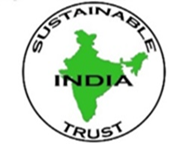 &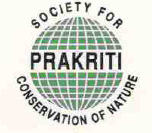 SUSTAINABLE INDIA TRUST (SIT)F4, A BLOCK NASC COMPLEX, DPS Marg, New Delhi 110 012Application Form for SCON and SIT AwardsName of the Award (Select one): 	Prof. YP Abrol Memorial AwardExcellence in Science AwardRecognition AwardName of the applicantDate of birthNationalityField of specializationPresent designation (Last designation, in case of retired person)Address 	Mobile:			Email:	Academic career and professional attainments of the applicant in the areas of the award (maximum 500 words)Publications (h index and No. of citations) (provide a list of 10 best research publications with journal impact factor and No. of citations received)Patents, products and technologies Teaching (total duration, UG/PG/Ph.D. and No. of students guided)Awards & honors (national and international levels only) Contributions to the Society (other than research and teaching) in the areas of the award	I certify that the information given is correct.Date:								Signature of the applicant